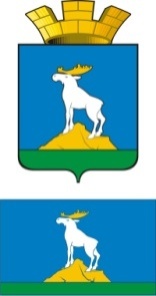  Р А С П О Р Я Ж Е Н И ЕГЛАВЫ  НИЖНЕСЕРГИНСКОГО ГОРОДСКОГО ПОСЕЛЕНИЯот 02.02.2015 г.     № 10-Р г. Нижние Серги О проведении митинга, посвященного 26-летию вывода советских войск из АфганистанаВ целях сохранения памяти о погибших воинах в Афганистане, формирования у граждан патриотического сознания, чувства верности своему Отечеству, готовности и способности успешно выполнять конституционные обязанности по защите интересов Родины в мирное и военное время, руководствуясь Уставом Нижнесергинского городского поселения,1. Провести 15 февраля 2015 года в 12.00 ч. митинг, посвященный 26-летию вывода советских войск из Афганистана, место проведения: г. Нижние Серги, ул. Победы у памятника воинам-интернационалистам.2. Рекомендовать ММО МВД России «Нижнесергинский» при проведении мероприятий по охране общественного порядка ограничить движение транспорта на территории проведения митинга, а именно: перекрыть с 11.50 ч. до 12.40 ч. перекресток улицы; Титова – Советская (у памятника воинам-интернационалистам).3. Опубликовать настоящее распоряжение на официальном сайте Нижнесергинского городского поселения.	4. Контроль исполнения настоящего распоряжения оставляю за собой.Глава Нижнесергинского городского поселения                                                                А.М. Чекасин